Тема недели  (с 18.05. по 22.05.2020 г.):«Скоро лето».Понедельник 18 мая 2020 г.Занятие № 1 Ознакомление с окружающим миром. 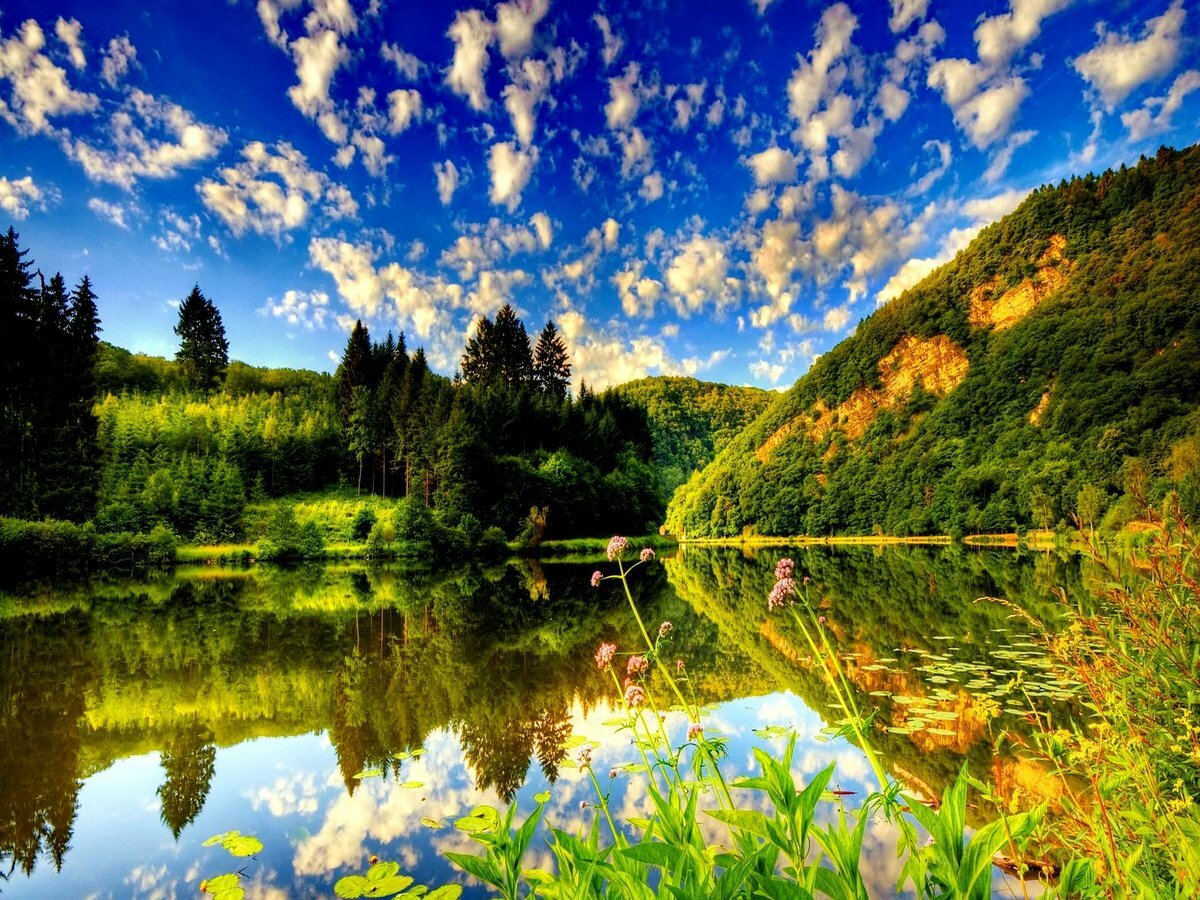 Задачи:- развивать представления детей о сезонных изменениях в живой и неживой природе в летний период;- развивать память, мышление, способность правильно и грамотно высказывать свои мысли;- воспитывать культуру поведения в природе в летний период;- научить детей выявлять главные особенности каждого летнего месяца;Материал: предметные картинки луговых цветов, насекомых, птиц, животных.https://cloud.prezentacii.org/18/10/91598/images/screen13.jpgЯ соткано из зноя, несу тепло с собою,Я реки согреваю, «купайтесь! » — приглашаю.И любите за это вы все меня, я …(лето)Вот, наконец, и наступило лето красное! Мы так долго ждали его с вами! Скажите, какие же приметы лета вы знаете? (Ответ ребёнка.)Очень много существует пословиц и поговорок про лето. Как вы думаете, как можно объяснить такие поговорки и пословицы: «Летом заря с зарёй встречаются». (Большой световой день.) «В июне солнце высоко, а с утра до вечера далеко». Почему говорят: летом каждый кустик ночевать пустит? (Потому что летом очень тёплые ночи) (Ответ ребёнка). А ты слышал когда-нибудь, как месяц июнь называют — «хлеборост». Как ты объясните это название? (Ответ ребёнка.)Ещё одно название июня — «изок», по-древнерусски — «кузнечик». А это потому, что одной из примет июня является громкое стрекотание кузнечиков. Видите, сколько интересного можно узнать про летние месяца! А теперь отгадай загадку:Летом снег!Просто смех.Снег по городу летает,Почему же он не тает?Ребята, что это за снег?(Ответ ребёнка)Правильно. Этот снег — тополиный пух. Так тополь распространяет свои семена.Летом цветёт очень много растений, поэтому июнь в народном календаре называют «разноцвет». А как ты думаешь чем полезны цветы?(Ответ ребёнка)А ты  ходил (а) на луг? Много ли цветов ты там видел (а)? Можно ли собирать букеты на лугах? Почему? Какие ты знаешь лекарственные растения? (Ответ ребёнка).Послушайте, как в народе называли месяц июль.Июль — «липец» — цветение липы и время пчёл. А где живут пчёлы?(Ответ ребёнка).  Полезные ли это насекомые?А что необходимо знать и помнить при общении с пчёлами? Опасен ли укус пчелы для человека или животного?(Ответ ребёнка)А вспомните, кто из сказочных героев пострадал от незнания правил поведения при встрече с пчёлами? (Винни-Пух.)Июль — время птенцов выводить, на крыло ставить. А что это значит?Расскажите, какие птицы вывели птенцов?https://cf2.ppt-online.org/files2/slide/y/yuwOgFIc6qAkj7p4vMTSXzBKlfhYZNDJPVor58RLd/slide-13.jpg Как называются птенцы этих птиц (вывешиваются предметные картинки? Чем же кормят своих птенцов разные птицы и как учат их летать?(Ответы детей) В июле еще заготавливают сено. А для чего люди это делают? Как же называется место, где косят траву? (Ответы детей)   Как называются люди, которые косят траву?(Ответы детей) 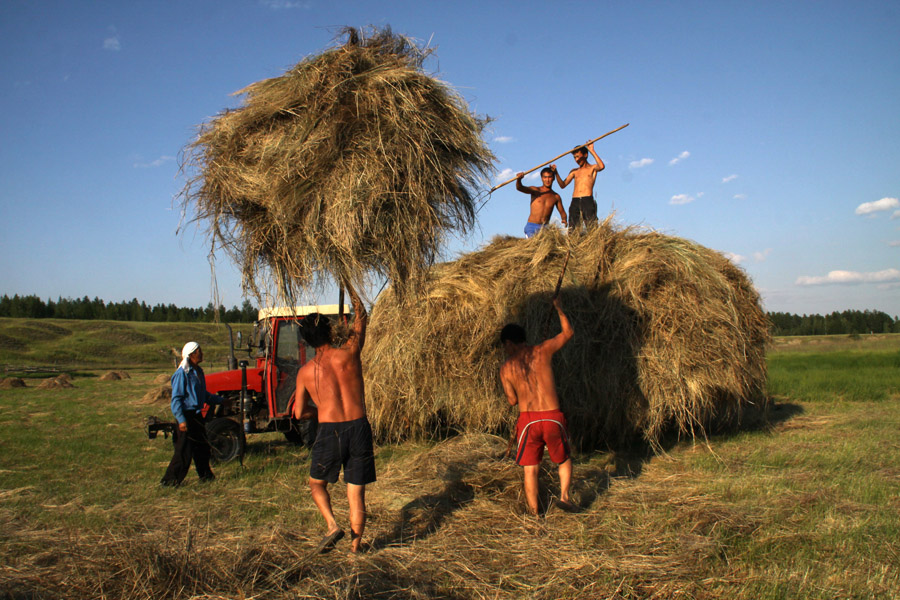 А теперь давайте немного отдохнем и поиграем.Подвижная игра «Косари».Выбираются 3 водящих – косари, остальные играющие – цветы. Каждый играющий ребенок получает цветную ленту, обозначающую цветок: желтая лента – одуванчик, белая лента – ромашка, синяя – василёк. Ленты закрепляются у детей сзади на поясе. Водящие заранее договариваются, кто какой цветок будет срывать. Играющие произносят текст и имитируют движение: цветы, стоя на месте, раскачиваются, двигают руками-листочками, растут. Косари делают энергичные движения руками в сторону -вперёд и ходят между цветами по полю.Слова цветов:Зелен, зелен луг, всё цветёт вокруг,И роса блестит, и коса звенит.Одуванчик, василёк и ромашка здесь растут.Слова косарей:Я косой траву скошу и букетик наберу.Раз, два, три…На слова: «Раз, два, три… » - цветы разбегаются, стараясь добежать до условленного места. Косари срывают с убегающих ленточки только своего цвета, так как по договору каждый косарь собирает или только одуванчики, или ромашки, или васильки. Побеждает тот, кто больше сорвал ленточек, соответствующих заданному цветку.  Поиграли, а теперь продолжаем наш разговор. Вы знали, что Август называют — «жнивень», «густарь», «разносол», «серпень». Август поднимает птицу на крыло: стаи скворцов первыми с шумом проделывают крутые взлёты и виражи. По утрам и вечерам стайки грачей кричат на гнёздах, а днём — на добыче. В августе лето бежит навстречу осени. Август очень щедрый месяц: на весь год люди запасают хлеб, добывают корма для животных. «У зимы рот велик, августу спать не велит».Что именно заготавливают люди в августе? Какие заготовки делают ваши родители из ягод, фруктов и овощей, грибов? Что надо знать и помнить при сборе ягод и грибов в лесу? (Ответ ребёнка.)Ну,  вот наш разговор подходит к концу. Надеюсь, что вам было интересно, и вы узнали много нового и вспомнили забытое старое. Отличного летнего настроения вам!